Uttanríkis- og vinnumálaráðið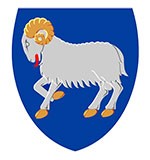 Fylgiskjal 1JavnteksturGaldandi orðingar í løgtingslógini samanbornar við broyttu orðingarnar í løgtingslógaruppskotinum.Dagfesting:15. sept. 2023 Mál nr.:-Málsviðgjørt:SSJ/ABDGaldandi orðingarLøgtingslógaruppskotið§ 1.Í løgtingslóg nr. 73 frá 31. mai 2011 um parta- og smápartafeløg, sum broytt við løgtingslóg nr. 56 frá 6. mai 2016, § 1 í løgtingslóg nr. 44 frá 26. apríl 2019, § 1 í  løgtingslóg nr. 45 frá 26. apríl 2019, § 1 í løgtingslóg nr. 57 frá 4. mai 2021 og § 11 í løgtingslóg nr. 31 frá 17, verða gjørdar hesar broytingar: § 7 c. Stk. 2. Landsstýrismaðurin kann áseta nærri reglur um at víkja frá kravinum um undirskrift. Tað kann heruppií ásetast, at víkjast kann frá kravinum um undirskrift fyri ávís sløg av skjølum.Í § 7 c, stk. 2, 2. pkt. frammanfyri “frá kravinum” verður sett “ikki”.§ 52. Stk. 2. Er kapitaleigarin ella veðhavarin útlendskur ríkisborgari ella ein útlendskur juridiskur persónur, sbr. § 53, stk. 1, skal onnur skjalváttan leggjast við, sum tryggjar eintýddað eyðmerking av kapitaleigaranum ella veðhavaranum.Í § 52, stk. 2 verður “eintýddað eyðmerking” rættað til “eintýdda eyðmerking.”§ 55. Stk. 2. Sum havandi ræðið á eftir stk. 1 verða roknaðir:Í § 55, stk. 2 verður “verða roknaðir:” broytt til “verða harumframt roknaðir:”§ 58. Felagið skal skjótast til ber, eftir at felagið hevur fingið fráboðan eftir § 55, stk. 1, skráseta upplýsingarnar í kt-skipan Skráseting Føroya.§ 58, stk. 1, verður orðað soleiðis:“§ 58. Tá eitt kapitalfelag verður stovnað, skulu felagsins kapitaleigarar, sum hava ræði á týðandi kapitalpørtum, sbrt. § 55, stk. 1, skrásetast í seinasta lagi samstundis við skrásetingina av felagnum, sbrt. § 9. Eru ongir kapitaleigarar, sum hava ræði á týðandi kapitalpørtum, skal hetta somuleiðis skrásetast í seinasta lagi samstundis við skrásetingina av felagnum.” § 58 a. Felagið skal savna upplýsingar um veruligu eigarar felagsins, undir hesum rættindi hjá teimum veruligu eigarunum. Eru eingir veruligur eigarar, ella kunnu eingir veruligir eigarar eyðmerkjast, skulu skrásettu limirnir í stjórn felagsins, sbr. § 10, stk. 1, skrásetast í kt-skipan Skráseting Føroya sum veruligir eigarar.Stk. 2. Felagið skal skjótast gjørligt, eftir at felagið er kunnugt við, at ein persónur er blivin veruligur eigari, og eftir eina og hvørja broyting av teimum upplýsingum, sum eru skrásettar, skráseta upplýsingarnar í kt-skipan Skráseting Føroya. Felagið skal goyma upplýsingarnar um veruligu eigarar tess í fimm ár eftir, at veruligu eigaraviðurskiftini hildu uppat. Felagið skal harumframt goyma upplýsingar um royndir at eyðmerkja veruligar eigarar í fimm ár eftir, at royndirnar at eyðmerkja vórðu framdar.Stk. 3. Felagið skal eftir áheitan lata upplýsingar til Føroya Landfúta um veruligu eigarar felagsins, undir hesum royndir at eyðmerkja veruligu eigarar tess. Felagið skal harumframt eftir áheitan útflýggja nevndu upplýsingar til aðrar almennar myndugleikar, tá hesir myndugleikar meta, at upplýsingarnar eru neyðugar fyri røkt av eftirlits- ella umsjónaruppgávum teirra.Stk. 4. Stk. 1-3 verða ikki nýtt upp á feløg, hvørs eigarapartar verða handlaðir á einum reguleraðum marknaði ella samsvarandi marknaði, sum er álagdur upplýsingarskyldu samsvarandi ES-rættinum ella samsvarandi altjóða standardum. Stk. 5. Landsstýrismaðurin ásetur nærri reglur um skráseting og kunngering av upplýsingum eftir stk. 1 og 2 í kt-skipan Skráseting Føroya, undir hesum hvørjar upplýsingar skulu skrásetast í kt-skipanini.§ 58 a, verður orðað soleiðis: “§ 58 a. Felagið skal fáa til vega upplýsingar um veruligu eigarar felagsins, heruppií rættindi hjá teimum veruligu eigarunum.Stk. 2. Ein og hvør, sum beinleiðis ella óbeinleiðis eigur ella hevur ræði á felagnum, skal eftir áheitan frá felagnum lata felagnum tær upplýsingar um ognarviðurskiftini, sum eru neyðugar til tess, at felagið kann eyðmerkja veruligu eigararnar, heruppií rættindi hjá teimum veruligu eigarunum.Stk. 3. Felagið skal skjótast gjørligt, eftir at felagið er vorið kunnugt við, at ein persónur er blivin veruligur eigari, skráseta upplýsingarnar, heruppií upplýsingar um rættindini hjá teimum veruligu eigarunum, í kt-skipan Skráseting Føroya. Ein og hvør broyting í teimum upplýsingum, sum eru skrásettar um veruligu eigararnar, skal skrásetast skjótast gjørligt eftir, at felagið er vorið kunnugt við broytingina. Teir skrásettu limirnir í dagligu leiðslu felagsins, sbr. § 10, stk. 1, skulu roknast og skrásetast í kt-skipan Skráseting Føroya, sum veruligir eigarar, um so er, at felagið, eftir at hava troytt allar møguleikar fyri eyðmerking, eftir hetta ongar veruligar eigarar hevur, ella ongar veruligar eigarar kann eyðmerkja.Stk. 4. Kapitalfelagið skal í minsta lagi eina ferð um árið kanna, um broytingar skulu gerast í skrásettu upplýsingunum um veruligu eigararnar. Úrslitið av árligu kanningini skal leggjast fram á fundinum, har høvuðsleiðslan góðkennir ársfrásøgnina.Stk. 5. Felagið skal goyma skjalprógv um upplýsingarnar um veruligu eigarar tess í fimm ár eftir, at veruligu eigaraviðurskiftini hildu uppat. Felagið skal harumframt goyma skjalprógv fyri teimum savnaðu upplýsingunum um royndir at eyðmerkja veruligar eigarar í fimm ár eftir, at royndirnar at eyðmerkja vórðu framdar.Stk. 6. Felagið skal eftir áheitan lata upplýsingar til Føroya Landfúta um veruligu eigarar felagsins, heruppií um royndir at eyðmerkja felagsins veruligu eigarar. Felagið skal harumframt eftir áheitan útflýggja nevndu upplýsingar til aðrar málførar myndugleikar, tá ið hesir myndugleikar meta, at upplýsingarnar eru neyðugar fyri røkt av eftirlits- ella umsjónaruppgávum teirra.Stk. 7. Føroya Landfúti og aðrir málførir myndugleikar kunnu uttan viðurgjald lata upplýsingar víðari um veruligar eigarar, sum eru skrásettar sambært stk. 3, ella sum eru savnaðar sambært stk. 6, til málførar myndugleikar og eftirlitsmyndugleikar á fíggjarøkinum í ES-limalondum.Stk. 8. Stk. 1-7 verða ikki nýtt upp á feløg, hvørs eigarapartar ella lánsbrøv verða handlaðir á einum reguleraðum marknaði ella samsvarandi marknaði, sum er álagdur upplýsingarskyldu samsvarandi ES-rættinum ella samsvarandi altjóða standardum.Stk. 9. Landsstýrismaðurin ásetur nærri reglur um skráseting, atkomu til og kunngering av upplýsingum eftir stk. 1, 3 og 5 í kt-skipan Skráseting Føroya, heruppií hvørjar upplýsingar skulu skrásetast í kt-skipanini.”Ásetingin er nýggj. Aftaná § 58 a verður sett: “§ 58 b. Tá eitt kapitalfelag verður stovnað, skulu upplýsingar um felagsins veruligu eigarar, heruppií rættindi hjá teimum veruligu eigarunum, innheintast og skrásetast í seinasta lagi samstundis við skrásetingina av felagnum, sbrt. § 9, stk. 1.”Ásetingin er nýggj.Aftaná § 58 b, áðrenn yvirskriftina “Eigaraprógv”, verður sett: “§ 58 c. Feløg, sum skulu savna, varðveita og skráseta upplýsingar um veruligar eigarar, sbrt. § 58 a, skulu eftir áheitan útvega persónum og fyritøkum, sum sambært hvítvasklóggávuni hava skyldu til at gera kundakunnleikamannagongdir, upplýsingar um eigaraviðurskifti felagsins.  Stk. 2. Fær Skráseting Føroya fráboðan sambært hvítvasklóggávuni, um ósamsvar í skrásettu upplýsingunum um felagsins veruligu eigarar, setur Skráseting Føroya eina kanning í verk, sbrt. § 17 og § 58 a, stk. 6 av hesum viðurskiftum. Skráseting Føroya kann mótvegis felagnum áseta eina freist fyri rætting av upplýsingunum.  Stk. 3. Skráseting Føroya kann samstundis sum kanningin eftir eftir stk. 2 verður gjørd, almannakunngera eina frágreiðing um fráboðanina í kt-skipan Skráseting Føroya. Felagið skal hava møguleika til at mótmæla fráboðanina, áðrenn hon verður almannakunngjørd, uttan so at endamálið við almannakunngerð av frágreiðingini um fráboðanina fer fyri skeytið.”§ 126. Stk. 2. Nevndar- og eftirlitsráðsfundir kunnu, um meirlutin avger tað, haldast á einum øðrum máli enn føroyskum, samstundis sum møguleiki skal vera fyri beinleiðistulking til og úr føroyskum til allar luttakarar. Fyri at halda fundir á øðrum máli enn føroyskum krevst, at allir nevndar- ella eftirlitsráðslimir eru samdir um hetta.§ 126, stk. 2, 2. pkt. verður orðað soleiðis: “Fyri at halda fundir á øðrum máli  enn føroyskum uttan beinleiðstulking krevst, at allir nevndar- ella eftirlitsráðslimir eru samdir um hetta.”§ 179. Stk. 2. Høvuðsleiðsla felagsins hevur ábyrgdina av, at tað ikki verður útbýtt meira enn tað, sum ráðiligt er í mun til fíggjarligu støðu felagsins, og, um talan er um móðurfeløg, fíggjarligu støðu samtaksins, og at útbýtanin ikki er til bága fyri felagið ella kravánarar tess, sbr. § 115, nr. 5 og § 116, nr. 5. Høvuðsleiðslan hevur harumframt ábyrgdina av at tað, eftir at útbýtan er farin fram, er dekningur fyri tí tiltakspeningi, sum er bundin sambært lóg ella viðtøkum§ 179, stk. 2, 2. pkt. verður orðað soleiðis: “Høvuðsleiðslan hevur harumframt ábyrgdina av at tað, eftir útbýtan er farin fram, er fulnaður fyri felagskapitalinum og tí tiltakspeningi, sum er bundin sambært lóg ella viðtøkum.”§ 224. Stk. 2. Í seinasta lagi 2 vikur eftir at kapitaleigararnir hava endaliga likvidatiónsroknskapin, skal Skráseting Føroya hava fingið fráboðan um hetta frá likvidatorun. Likvidatiónsroknskapurin skal verða viðlagdur sum skjal til hesa fráboðan. Likvidatiónsroknskapurin skal grannskoðast, um so er at felagið er fevnt av grannskoðaraskyldu eftir ársroknskaparlógini ella aðrari lóggávu. Skráseting Føroya strikar síðani felagið.Í § 224, stk. 2, 1. pkt., frammanfyri “endaliga”, verður sett “góðkent”.  § 225. Skráseting Føroya kann heita á skiftirættin um at avtaka eitt kapitalfelag, um neyðugt eftir § 226, um 1)   Skráseting Føroya ikki rættstundis hevur fingið góðkendu ársfrásøgn kapitalfelagsins í hóskandi standi eftir ársroknskaparlógini, 2)   kapitalfelagið ikki hevur ta leiðslu ella tann heimstað, ið eru fyriskrivað í lógini ella í viðtøkum felagsins, 3)   kapitalfelagið ikki hevur fráboðað ein grannskoðara, hóast tað er fevnt av grannskoðanarskyldu eftir ársroknskaparlógini ella aðari lóggávu, 4)   kapitalfelagið ikki hevur fráboðað ein grannskoðara, hóast aðalfundurin annars hevur avgjørt, at ársfrásøgn felagsins skal verða grannskoðað, 5)   leiðsla felagsins eingi stig hevur tikið viðvíkjandi krøvum felagsins upp á innkallaðan felagskapital, ið hava víst seg ikki at kunna lúkast. Í § 225 verða sum nýggj nummur sett: “3) kapitalfelagið ikki hevur skrásett upplýsingar í kt-skipan Skráseting Føroya, sbrt. § 58,4) kapitalfelagið ikki hevur skrásett upplýsingar um veruligu eigarar felagsins, ella felagið hevur skrásett ófullkomnar upplýsingar, sbrt. § 58 a,5) kapitalfelagið ikki hevur goymt skjalprógv um upplýsingarnar um veruligu eigarar felagsins ella felagið hevur goymt ófullkomið skjalprógv, sbrt. § 58a,”Nr. 3, 4 og 5 verða síðani nr. 6, 7 og 8. Í § 225 verður sum nýtt nummar sett: “9) um Skráseting Føroya ikki rættstundis hevur móttikið árligt gjald frá kapitalfelagnum fyri umsiting av reglunum í vinnufelagalógini og teimum reglum, sum ásettar eru við heimild í vinnufelagalógini.”§ 240. Verður kapitalurin í framhaldandi kapitalfelagnum hækkaður í sambandi við samanleggingina, ella verður skapað eitt nýtt kapitalfelag sum partur av samanleggingini, skal tað sum liður í samanleggingini fáast til vega ein frágreiðing frá einum metingarfólki, sbr. tó stk. 2. Metingarfólkið verður tilnevnt eftir § 37, stk. 1. § 37, stk. 2 og 3 vera at nýta samsvarandi fyri viðurskifti metingarfólksins til øll tey samanløgdu feløgini.§ 240, stk. 1, 1. pkt. verður orðað soleiðis: “Verður kapitalurin í framhaldandi partafelagnum hækkaður í sambandi við samanleggingina, ella verður skapað eitt nýtt partafelag sum partur av samanleggingini, skal tað sum liður í samanleggingini fáast til vega ein frágreiðing frá einum metingarfólki, sbr. tó stk. 2.”Um at umskapa partnarafelag til partafelagÍ yvirskriftin aftaná § 276 verður orðað soleiðis: “Um at umskapa lutafelag til partafelag”§ 278. Høvuðsleiðslan í lutafeagnum stovnar og undirskrivar í felag eina umskapanarætlan, sbr. tó stk. 2. Í § 278, stk. 1 verður “lutafeagnum” broytt til “lutafelagnum”.§ 278. Stk. 2. Lutaeigararnir kunnu í semju avgera, at ein umskapanarætlan ikki skal gerast, sbr. tó § 335, stk. 2 og 3	Í § 278, stk. 2 verður “sbr. tó § 335, stk. 2 og 3” broytt til “sbr. tó § 287, stk. 2 og 3”. § 279. Høvuðsleiðslan í partafelagnum skal gera eina skrivliga frágreiðing, har greitt verður frá og grundgivið fyri umskapanini, heruppií eini møguligari umskapanarætlan, sbr. tó stk. 2. Frágreiðingin skal innihalda upplýsing um ásetanina av viðurgjaldinum til lutaeigararnar, heruppií serligir trupulleikar í sambandi við ásetanina.Í § 279, stk. 1, 1 pkt. verður “Høvuðsleiðslan í partafelagnum” broytt til “Høvuðsleiðslan í lutafelagnum”§ 286. Stk. 6. Hesi skjøl skulu, um tey eru gjørd, vera tøk hjá smápartaeigarunum á heimstaði felagsins ella á heimasíðu felagsins í seinasta lagi 4 vikur undan, at avgerð um at fremja eina umskapan skal takast uttan so, at smápartaeigararnir í semju avgera, at skjølini ikki skulu leggjast fyri smápartaeigararnar undan aðalfundinum ella á aðalfundinum, sbr. tó stk. 7:§ 286. Stk. 6, 1. pkt. verður orðað soleiðis: “Hesi skjøl skulu, um tey eru gjørd, vera tøk hjá lutaeigarunum á heimstaði felagsins ella á heimasíðu felagsins í seinasta lagi 4 vikur undan, at avgerð um at fremja eina umskipan skal takast uttan so, at lutaeigararnir í semju avgera, at skjølini ikki skulu leggjast fyri lutaeigararnar undan aðalfundinum ella á aðalfundinum, sbr. tó stk. 7.”2)   Góðkendu ársfrásagnir smápartafelagsins 3 tey seinastu roknskaparárini, ella fyri ta tíð, sum felagið hevur verið til.Í § 286, stk. 6, nr. 2 verður “smápartafelagsins” broytt til “lutafelagsins”. § 286. Stk. 7. Smápartaeigarar, sum biðja um tað, skulu uttan gjald hava atgongd til tey skjøl, sum eru nevnd í stk. 6. Í § 286, stk. 7 verður “Smápartaeigarar” broytt til “Lutaeigarar”. § 287. Avgerð um umskapan verður tikin av tí felagsstovni, sum hevur heimild at broyta viðtøkurnar. Avgerðin verður tikin við tí fleirtali, sum krevst fyri at taka avgerð um at strika felagið, tó í minsta lagi við undirtøku av 4/5 av smápartaeigarunum ella atkvøðunum hjá hesum, tá ið atkvøðugreiðsla fer fram við støði í umsetningi el. tíl. Er smápartafelagið undir tvingsilsavtøku, kann avgerð um umskapan einans takast, um útlutan til smápartaeigararnar ikki er byrjað, og um smápartaeigararnir samstundis avgera at strika tvingsilsavtøkuna. § 31 verður at nýta samsvarandi, tá ið eitt smápartafelag verður umskapað til eitt partafelag.§ 287, stk. 1 verður orðað soleiðis: “Avgerð um umskapan verður tikin av felagsstovni, sum hevur heimild at broyta viðtøkurnar. Avgerðin verður tikin við tí fleirtali, sum krevst fyri at taka avgerð um at strika felagið, tó i minsta lagi við undirtøku av 4/5 av lutaeigarunum ella atkvøðunum hjá hesum, tá ið atkvøðugreiðsla fer fram við støði í umsetningi ella tílíkt. Er lutafelagið í likvidatión, kann avgerð um umskapan einans takast, um útlutan til lutaeigararnar ikki er byrjað, og um lutaeigararnir samstundis avgera at enda likvidatiónina. § 31 verður at nýta samsvarandi, tá ið eitt lutafelag verður umskapað til eitt partafelag.” § 287. Stk. 2. Í eini umskapan, har avgjørt er ikki at gera eina umskapanarætlan, sbr. § 326, stk. 2, skal høvuðsleiðslan upplýsa um týðandi viðurskifti, undir hesum um munandi broytingar í ognum og skyldum, sum eru farnar fram í tíðarskeiðinum millum fíggjarjavnadagin í seinastu ársfrásøgn ella undantaksváttan og aðalfundin.Í § 287, stk. 2 verður “sbr. § 326, stk. 2” broytt til “sbr. § 278, stk. 2”.§ 287. Stk. 3. Um umskapanarætlan ikki verður gjørd, sbr. § 326, skal støða takast til hesi viðurskifti í sambandi við, at umskapanin verður samtykt: 1)   Navn og møgulig hjánøvn smápartafelagsins. Í § 287, stk. 3, nr. 1 verður “smápartafelagsins” broytt til “lutafelagsins”. 2)   Viðurgjaldið fyri partarnar í umskapaða smápartafelagnum.Í § 287, stk. 3, nr. 2 verður “smáparafelagnum” broytt til “lutafelagnum”. § 289. Samtykta umskapanin skal fyri smápartafelagið verða skrásett ella fráboðað til skrásetingar, sbr. § 9, hjá Skráseting Føroya í seinasta lagi 2 vikur eftir, at umskapanin er samtykt. Við skrásetingini ella fráboðanini skulu vera skjølini, nevnd í § 286, stk. 6, nr. 3-7, um tey eru gjørd. Í § 289, stk. 1, 1. pkt. verður “smápartafelagið” broytt til “lutafelagið”.§ 289. Stk. 3. Ein umskapan frá smápartafelag til partafelag kann skrásetast, tá ið:Í § 289, stk. 3, 1. Pkt. verður “Ein umskapan frá smápartafelag” broytt til “Ein umskapan frá lutafelagi”. Smápartaeigararnir hava avgjørt at umskapa, sbr. § 287, stk. 1. Í § 289, stk. 3, nr. 1 verður “Smápartaeigararnir” broytt til “Lutaeigararnir”. Treytirnar í § 335, stk. 4 um val av leiðslu og grannskoðara eru loknar.Í § 289, stk. 3, nr. 3 verður “Treytirnar í § 335, stk. 4” broytt til “Treytirnar í § 287, stk. 6”. Krøvini hjá smápartaeigarunum um samsýning eftir § 288 eru avgjørd uttan so, at nøktandi trygd er veitt fyri kravinum. Hava metingarfólk ummælt ætlaðu umskapanina, heruppií eisini viðurgjaldið, og verður tað í ummælinum mett, at viðurgjaldið er rímiliga og sakliga grundað, skulu metingarfólkini harumframt hava váttað, at tað í avgerandi mun ikki fer at verða funnist at ummæli teirra um viðurgjaldið. Metingarfólkini gera av, um trygdin er nøktandi.Í § 289, stk. 3, nr. 4, 1. pkt. verður “Krøvini hjá smápartaeigarunum” broytt til “Krøvini í § 287, stk. 6”. § 289. Stk. 4. Umskapanin av einum smápartafelag til partafelag verður mett at vera framd, tá ið viðtøkur felagsins eru broyttar soleiðis, at tær lúka krøvini fyri partafeløg, og tá ið umskapanin er skrásett í kt-skipan Skráseting Føroya.Í § 289, stk. 4 verður “Umskapanin av einum smápartafelag” broytt til “Umskapan av einum lutafelag”. § 319. Brot á § 1, stk. 3, § 2, § 3, stk. 1, §§ 10 og 15, § 24, stk. 2, § 30, § 32, stk. 2 og 3, § 33, stk. 4, § 38, stk. 2, § 42 a, § 44, stk. 1, 49, stk. 4, § 50, stk. 1, § 51, stk. 1, 2 og 6, § 52, § 53, stk. 1 og 2, §§ 54-56, § 57 a, stk. 1-3, § 58, § 58 a, stk. 2 og 3, §§ 59-61, 89, 98 og 99, § 101, stk. 3, 4, 7 og 8, §§ 108 og 113-119, § 120, stk. 3, §§ 123, 125, 127-134, 138, 139, § 139 a, stk. 1, nr. 1, § 160, 3. pkt., § 179, stk. 2, § 180, § 181, 3. pkt., § 182, stk. 3, § 190, stk. 2, 3. pkt., § 192, stk. 1, § 193, stk. 2, §§ 196, 198 og 202-204, § 205, stk. 1, § 206, § 207, stk. 3, § 210, § 214, stk. 2 og 3, § 215, stk. 1, § 218, stk. 2, § 227, stk. 2, §§ 228 og 234, § 291, stk. 6, § 292, stk. 3, § 299, § 301, stk. 2 og 3, og §§ 306, 308, 309, 309 a, 309 b og 311 verður revsað við bót. Eitt felag, sum ikki rættar avgerðir, tiknar í stríð við § 206 ella § 210, verður revsað við bótÍ § 319, stk. 1, 1. pkt. verður “58 a, stk. 2 og 3” broytt til “58 a, stk. 3, 5 og 6”. § 319. Stk. 4. Í fyriskipanum, settar sambært § 4, stk. 3, § 12, stk. 2, § 55, stk. 3, § 56, stk. 2, § 57, § 57 a, stk. 6, § 58 a, stk. 5, § 71, stk. 4, § 143, § 172, § 244, stk. 6, § 262, stk. 6, § 279, stk. 5, § 299, stk. 5 og § 285, stk. 6, kann verða ásett, at brot á ásetingarnar í fyriskipanunum verður revsað við bót.Í § 319, stk. 4 verður “§ 58 a, stk. 5” broytt til “§ 58 a, stk. 9”. § 2.Í anordning nr. 1114 af 20. september 2007 om ikrafttræden for Færøerne af lov om visse erhvervsdrivende virksomheder (Vinnufyritøkulógin), sum broytt við § 3 í løgtingslóg nr. 18 frá 8. mai 2008, § 3 í løgtingslóg nr. 52 frá 11. mai 2009, § 2 í løgtingslóg nr. 69 frá 27. mai 2011, § 1 í løgtingslóg nr. 25 frá 16. mars 2012 § 1 í løgtingslóg nr. 43 frá 6. mai 2016, § 2 í løgtingslóg nr. 45 frá 26. apríl 2019, § 2 í løgtingslóg nr. 57 frá 4 mai 2021 og § 20 í løgtingslóg nr. 31 frá 17 mars 2022, verða gjørdar hesar broytingar:§ 15 g verður orðað soleiðis:“Ein fyritøka , sum er fevnd av hesi lóg, undantikið einstaklingafyritøkur, skal savna upplýsingar um fyritøkunnar veruligu eigarar, sbr. § 15 h, heruppií rættindi hjá teimum veruligu eigarunum.Stk. 2. Ein og hvør, sum beinleiðis ella óbeinleiðis eigur ella hevur ræði á fyritøkuni, skal eftir áheitan frá fyritøkuni lata fyritøkuni tær upplýsingar um ognarviðurskiftini, sum eru neyðugar til tess, at fyritøkan kann eyðmerkja veruligu eigararnar, heruppií rættindi hjá teimum veruligu eigarunum.Stk. 3. Fyritøkan skal skjótast gjørligt, eftir at fyritøkan er vorðin kunnug við, at ein persónur er blivin veruligur eigari, skráseta upplýsingarnar, heruppií upplýsingar um rættindini hjá teimum veruligu eigarunum, í kt-skipan Skráseting Føroya. Ein og hvør broyting í teimum upplýsingum, sum eru skrásettar um veruligu eigararnar, skal skrásetast skjótast gjørligt eftir, at fyritøkan er vorið kunnugt við broytingina. Teir skrásettu limirnir í dagligu leiðslu fyritøkunnar, sbr. § 11, stk. 1, skulu roknast og skrásetast í kt-skipan Skráseting Føroya, sum veruligir eigarar, um so er, at fyritøkan, eftir at hava troytt allar møguleikar fyri eyðmerking, eftir hetta ongar veruligar eigarar hevur, ella ongar veruligar eigarar kann eyðmerkja.Stk. 4. Fyritøkan skal í minsta lagi eina ferð um árið kanna, um broytingar skulu gerast í skrásettu upplýsingunum um veruligu eigararnar. Úrslitið av árligu kanningini skal leggjast fram á fundinum, har høvuðsleiðslan góðkennir ársfrásøgnina, ella líknandi. Stk. 5. Fyritøkan skal goyma upplýsingarnar um veruligu eigarar tess í fimm ár eftir, at veruligu eigaraviðurskiftini hildu uppat. Fyritøkan skal harumframt goyma skjalprógv fyri teimum savnaðu upplýsingunum um royndir at eyðmerkja veruligar eigarar í fimm ár eftir, at royndirnar at eyðmerkja vórðu framdar.Stk. 6. Fyritøkan skal eftir áheitan lata upplýsingar til Føroya Landfúta um fyritøkunnar veruligu eigarar, heruppií um royndir at eyðmerkja fyritøkunnar veruligu eigarar. Fyritøkan skal harumframt eftir áheitan lata nevndu upplýsingar til aðrar málførar myndugleikar, tá ið hesir myndugleikar meta, at upplýsingarnar eru neyðugar fyri røkt av eftirlits- ella umsjónaruppgávum teirra.Stk. 7. Føroya Landfúti og aðrir málførir myndugleikar kunnu uttan viðurgjald lata  upplýsingar víðari um veruligar eigarar, sum eru skrásettar sambært stk. 3, ella sum eru savnaðar sambært stk. 6, til málførar myndugleikar og eftirlitsmyndugleikar á fíggjarøkinum í ES-limalondum.Stk. 8. Stk. 1-7 verða ikki nýtt upp á fyritøkur, hvørs eigarapartar ella lánsbrøv verða handlaðir á einum reguleraðum marknaði ella samsvarandi marknaði, sum er álagdur upplýsingarskyldu samsvarandi ES-rættinum ella samsvarandi altjóða standardum.Stk. 9. Landsstýrismaðurin ásetur nærri reglur um skráseting, atkomu til og kunngering av upplýsingum eftir stk. 1, 3 og 5 í kt-skipan Skráseting Føroya, heruppií hvørjar upplýsingar fyritøkan skal skráseta í kt-skipanini.”Ásetingin er nýggj.Aftaná § 15 h verður sett: “§ 15 i. Tá ið ein fyritøka við avmarkaðari ábyrgd, eitt íognarfelag ella eitt kommanditfelag verður stovnað, skulu upplýsingar um fyritøkunnar veruligu eigarar, heruppií rættindi hjá teimum veruligu eigarunum, savnast og skrásetast í seinasta lagi samstundis við skrásetingina av fyritøkuni, sbrt. § 10. Hevur fyritøkan við avmarkaðari ábyrgd, íognarfelagið ella kommanditfelagið ongar veruligar eigarar, ella kunnu veruligu eigararnir ikki eyðmerkjast, skal hetta somuleiðis skrásetast í seinasta lagi samstundis við skrásetingina av fyritøkuni við avmarkaðari ábyrgd, íognarfelagið ella kommanditfelagið.”Ásetingin er nýggj.Aftaná § 15 i, áðrenn yvirskriftina “freistir”, verður sett:“§ 15. j. Fyritøkur, sum skulu savna, varðveita og skráseta upplýsingar um veruligar eigarar, sbrt. § 15 g, skulu eftir áheitan útvega persónum og fyritøkum, sum sambært hvítvasklóggávuni hava skyldu til at gera kundakunnleikamannagongdir, upplýsingar um eigaraviðurskifti fyritøkunnar. Stk. 2. Fær Skráseting Føroya fráboðan sambært hvítvasklóggávuni, um ósamsvar í skrásettu upplýsingunum um fyritøkunnar veruligu eigarar, setur Skráseting Føroya eina kanning í verk, sbrt. § 15 g, stk. 5, av hesum viðurskiftum. Skráseting Føroya kann mótvegis fyritøkuni áseta eina freist fyri rætting av upplýsingunum.  Stk. 3. Skráseting Føroya kann samstundis sum kanningin eftir stk. 2 verður gjørd, almannakunngera eina frágreiðing um fráboðanina í kt-skipan Skráseting Føroya. Fyritøkan skal hava møguleika til at mótmæla fráboðanina, áðrenn hon verður almannakunngjørd, uttan so at endamálið við almannakunngerð av frágreiðingini um fráboðanina fer fyri skeytið.”§ 21. Skráseting Føroya kann biðja skiftirættin um at avtaka eitt virki við avmarkaðari ábyrgd, um 1)   virkið ikki longur yvirheldur § 3 í lógini,2)   virkið ikki hevur ta leiðslu ella tann heimstað, sum er ásettur í lógini ella í viðtøkum virkisins,3)   virkið ikki hevur fráboðað ein grannskoðara, hóast virkið er fevnt av grannskoðanarskyldu eftir ársroknskaparlógini ella eftir aðrari lóggávu,4)   virkið ikki hevur fráboðað ein grannskoðara, hóast aðalfundurin ella samsvarandi evsti myndugleiki annars hevur tikið avgerð um, at ársfrásøgn virkisins skal grannskoðast,5)   Skráseting Føroya ikki rættstundis hevur móttikið váttan eftir § 10, stk. 5, 2. pkt. ella6)   Skráseting Føroya ikki rættstundis hevur móttikið ársfrásøgn sambært ársroknskaparlógini, ella undantaksváttan sambært ársroknskaparlógini.Í § 21, stk. 1 verða sum nýggj nummur sett:“3) virkið ikki hevur skrásett upplýsingar um veruligu eigarar virkisins ella virkið hevur skrásett ófullkomnar upplýsingar, sbrt. § 15 g, 4) virkið ikki hevur goymt skjalprógv um upplýsingar um veruligu eigarar virkisins ella virkið hevur goymt ófullkomið skjalprógv, sbrt. § 15 g,”   Nr. 3, 4, 5 og 6 verða síðani nr. 5, 6, 7 og 8. § 23. stk. 1. Uttan so, at hægri revsing er uppiborin eftir revsilógini, verður brot á § 2, stk. 3, 2. pkt., § 6, stk. 3, stk. 4., 2. pkt. og stk. 6-8, § 8, § 10, stk. 1, 4 og 5, § 15 c, § 15 g, stk. 2 og 3, § 19 c og § 19 d revsað við bót. Tann, sum ikki fylgir einum boðum eftir § 19 g, verður revsaður við bót.Í § 23, stk. 1, 1. pkt. verður “§ 15 g, stk. 2 og 3” broytt til “§ 15 g, stk. 3, 5 og 6”.§ 3. Í anordning nr. 1113 af 20. september 2007 om ikrafttræden for Færøerne af lov om erhvervsdrivende fonde, sum broytt við løgtingslóg nr. 18 frá 8. mai 2008, løgtingslóg nr. 52 frá 11. mai 2009, løgtingslóg nr. 75 frá 25. mai 2009 og løgtingslóg nr. 69 frá 27. mai 2011, løgtingslóg nr. 45 frá 26. apríl 2019, løgtingslóg nr. 57 frá 4. mai 2021 og løgtingslóg nr. 31 frá 17. mars 2022, verða gjørdar hesar broytingar:§ 1. Stk. 2. (...)har den i §§ 3 og 4 í løgtingslóg um parta- og smápartafeløg (vinnufelagslógin), anførte forbindelse med et aktie- eller anpartsselskab eller med en an den virksomhed af den i nr. 1 eller 2 nævnte art ellerÍ § 1, stk. 2, nr. 3 verður “§§ 3 og 4” broytt til “§ 7”. § 56 b. Grunnurin skal savna upplýsingar um veruligu eigarar grunsins, sbr. § 56 c, undir hesum rættindi hjá teimum veruligu eigarunum.Stk. 2. Grunnurin skal skjótast gjørligt, eftir at grunnurin er kunnugur við, at ein persónur er blivin veruligur eigari, og eftir eina og hvørja broyting av teimum upplýsingum, sum eru skrásettar, skráseta upplýsingarnar í kt-skipan Skráseting Føroya. Grunnurin skal goyma upplýsingarnar um veruligu eigarar í fimm ár eftir, at veruligu eigaraviðurskiftini hildu uppat. Grunnurin skal harumframt goyma upplýsingar um royndir at eyðmerkja veruligar eigarar í fimm ár eftir, at royndirnar at eyðmerkja vórðu framdar.Stk. 3. Grunnurin skal eftir áheitan lata upplýsingar til Føroya Landfúta um veruligu eigarar felagsins, undir hesum royndir at eyðmerkja veruligu eigarar tess. Grunnurin skal harumframt eftir áheitan útflýggja nevndu upplýsingar til aðrar almennar myndugleikar, tá hesir myndugleikar meta, at upplýsingarnar eru neyðugar fyri røkt av eftirlits- ella umsjónaruppgávum teirra.Stk. 4. Landsstýrismaðurin ásetur nærri reglur um skráseting og kunngering av upplýsingum eftir stk. 1 og 2 í kt-skipan Skráseting Føroya, undir hesum hvørjar upplýsingar skulu skrásetast í kt-skipanini.§ 56 b verður orðað soleiðis: “§ 56 b. Grunnurin skal savna upplýsingar um veruligu eigarar grunsins, heruppií rættindi hjá teimum veruligu eigarunum.Stk. 2. Grunsins veruligu eigarar skulu eftir áheitan frá grunninum lata grunninum tær upplýsingar um grunsins veruligu eigarar, heruppií upplýsingar um rættindini hjá veruligu eigarunum, sum grunnurin hevur skyldu til at savnað.Stk. 3. Grunnurin skal skjótast gjørligt, eftir, at grunnurin er vorðin kunnugur við, at ein persónur er blivin veruligur eigari, og eftir eina og hvørja broyting av teimum upplýsingum, sum eru skrásettar, skráseta upplýsingarnar í kt-skipan Skráseting Føroya. Ein og hvør broyting av teimum upplýsingum, sum eru skrásettar um veruligu eigararnar, skal skrásetast skjótast gjørligt eftir, at grunnurin er blivin varugur við broytingina.Stk. 4. Grunnurin skal í minsta lagi eina ferð um árið kanna, um broytingar skulu gerast í skrásettu upplýsingunum um veruligu eigararnar. Úrslitið av árligu kanningini skal leggjast fram á fundinum, har nevndin góðkennir ársfrásøgnina, ella líknandi. Stk. 5. Grunnurin skal goyma upplýsingarnar um veruligu eigarar hansara í fimm ár eftir, at veruligu eigaraviðurskiftini hildu uppat. Grunnurin skal harumframt goyma skjalprógv fyri teimum savnaðu upplýsingunum um royndir at eyðmerkja veruligar eigarar í fimm ár eftir, at royndirnar at eyðmerkja vórðu framdar.Stk. 6. Grunnurin skal eftir áheitan lata upplýsingar til Føroya Landfúta um grunsins veruligu eigarar, heruppií um royndir at eyðmerkja grunsins veruligu eigarar. Grunnurin skal harumframt eftir áheitan lata nevndu upplýsingar til aðrar málførar myndugleikar, tá ið hesir myndugleikar meta, at upplýsingarnar eru neyðugar fyri røkt av eftirlits- ella umsjónaruppgávum teirra.Stk. 7. Føroya Landfúti og aðrir málførir myndugleikar kunnu uttan viðurgjald lata upplýsingar víðari um veruligar eigarar, sum eru skrásettar sambært stk. 3, ella sum eru savnaðar sambært stk. 6, til málførar myndugleikar og eftirlitsmyndugleikar á fíggjarøkinum í ES-limalondum. Stk. 8. Landsstýrismaðurin ásetur nærri reglur um skráseting, atkomu til og kunngering av upplýsingum eftir stk. 1, 3 og 5 í kt-skipan Skráseting Føroya, heruppií hvørjar upplýsingar grunnurin skal skráseta í kt-skipanini.”Ásetingin er nýggj.Aftaná § 56 c, áðrenn yvirskriftina “Fondsmyndighedens og den færøske registreringsmyndigheds opgaver”, verður sett: “§ 56 d. Tá ein vinnurekandi grunnur verður stovnaður, skulu upplýsingar um grunsins veruligu eigarar, heruppií rættindi hjá teimum veruligu eigarunum, innheintast og skrásetast í seinasta lagi samstundis við skrásetingina av grunninum sbrt. § 5, stk. 1.”Ásetingin er nýggj.Aftaná § 56 d, verður sett: “§ 56 e. Grunnar, sum skulu savna, varðveita og skráseta upplýsingar um veruligar eigarar, sbrt. § 56 b, skulu eftir áheitan útvega persónum og fyritøkum, sum sambært hvítvasklóggávuni hava skyldu til at gera kundakunnleikamannagongdir, upplýsingar um eigaraviðurskifti grunsins.  Stk. 2. Fær Skráseting Føroya fráboðan sambært hvítvasklóggávuni, um ósamsvar í skrásettu upplýsingunum um grunsins veruligu eigarar, setur Skráseting Føroya eina kanning í verk, sbrt. § 57, stk. 3, av hesum viðurskiftum. Skráseting Føroya kann mótvegis grunninum áseta eina freist fyri rætting av upplýsingunum.  Stk. 3. Skráseting Føroya kann samstundis sum kanningin eftir stk. 2 verður gjørd, almannakunngera eina frágreiðing um fráboðanina í kt-skipan Skráseting Føroya. Grunnurin skal hava møguleika til at mótmæla fráboðanina, áðrenn hon verður almannakunngjørd, uttan so at endamálið við almannakunngerð av frágreiðingini um fráboðanina fer fyri skeytið.”§ 63. Stk. 2. Med bøde straffes forsætlig eller groft uagtsom overtrædelse af § 23, § 25, stk. 3, § 51, § 56 b, stk. 2 og 3 eller § 67, stk. 1. Í § 63, stk. 2 verður “56 b, stk. 2 og 3” broytt til “56 b, stk. 3, 5 og 6”.§ 63. Stk. 3. Med bøde straffes grov eller gentagen overtrædelse af § 19, stk. 1, § 21, stk. 3, § 21 a, § 43 og § 56 b, stk. 2 og 3.Í § 63, stk. 2 verður “56 b, stk. 2 og 3” broytt til “56 b, stk. 3, 5 og 6”.§ 4. Í løgtingslóg nr. 55 frá 9. Juni 2008 sum tryggingarvirksemi, sum broytt við løgtingslóg nr. 69 frá 27. mai 2011, við løgtingslóg nr. 137 frá 20. desember 2012, við løgtingslóg nr. 53 frá 12. mai 2015, við løgtingslóg nr. 65 frá 30. apríl 2018, við løgtingslóg nr. 45 frá 26. apríl 2019, við løgtingslóg nr. 91 frá 7. juni 2020, við løgtingslóg nr. 43 frá 22. apríl 2021, við løgtingslóg nr. 31 frá 17. mars 2022 og við løgtingslóg nr. 31 frá 9. mars 2023, verða gjørdar hesar broytingar:Serstakar reglur fyri sínámillum tryggingarfeløg viðvíkjandi stovnan o.ø.Yvirskriftin frammanfyri § 17 verður orðað soleiðis: “Serstakar reglur fyri sínámillum tryggingarfeløg og tvørgangandi eftirlønargrunnar viðvíkjandi stovnan o.ø.”§ 17. (...)Stk. 3. Eitt sínámillum tryggingarfelag og ein tvørgangandi eftirlønargrunnur skal savna upplýsingar um veruligu eigararnar av sínámillum tryggingarfelagnum og tvørgangandi eftirlønargrunninum, undir hesum rættindi hjá teimum veruligu eigarunum. Eru eingir veruligur eigarar, ella kunnu eingir veruligir eigarar eyðmerkjast, skulu limirnir í stjórnini hjá sínámillum tryggingarfelagnum og tvørgangandi eftirlønargrunninum skrásetast í kt-skipan Skráseting Føroya sum veruligir eigarar.Stk. 4. Sínámillum tryggingarfelagið og tvørgangandi eftirlønargrunnurin skulu skjótast gjørligt eftir, at sínámillum tryggingarfelagið og tvørgangandi eftirlønargrunnurin eru vorðin kunnug við, at ein persónur er blivin veruligur eigari, og eftir eina og hvørja broyting av teimum upplýsingum, sum eru skrásettar, skráseta upplýsingarnar eftir stk. 3 í kt-skipan Skráseting Føroya. Sínámillum tryggingarfelagið og tvørgangandi eftirlønargrunnurin skulu goyma upplýsingarnar um tess veruligu eigarar í fimm ár eftir, at veruligu eigaraviðurskiftini hildu uppat. Sínámillum tryggingarfelagið og tvørgangandi eftirlønargrunnurin skulu harumframt goyma upplýsingar um royndir at eyðmerkja veruligar eigarar í fimm ár eftir, at royndirnar at eyðmerkja vórðu framdar.Stk. 5. Sínámillum tryggingarfelagið og tvørgangandi eftirlønargrunnurin skulu eftir áheitan útflýggja upplýsingar til Føroya Landfúta um veruligu eigararnar av sínámillum tryggingarfelagnum og tvørgangandi eftirlønargrunninum, undir hesum um royndir hjá sínámillum tryggingarfelagnum og tvørgangandi eftirlønargrunninum at eyðmerkja tess veruligu eigarar. Sínámillum tryggingarfelagið og tvørgangandi eftirlønargrunnurin skulu harumframt eftir áheitan útflýggja nevndu upplýsingar til aðrar almennar myndugleikar, tá ið hesir myndugleikar meta, at upplýsingarnar eru neyðugar fyri røkt av teirra eftirlitsuppgávum ella umsjónaruppgávum.Stk. 6. 5) Landsstýrismaðurin ásetur nærri reglur um skráseting og kunngering av upplýsingum eftir stk. 3 og 4 í kt-skipan Skráseting Føroya, undir hesum hvørjar upplýsingar sínámillum tryggingarfelagið og tvørgangandi eftirlønargrunnurin skulu skráseta í kt-skipan Skráseting Føroya.§ 17, stk. 3-6 verða settar úr gildi, og í staðin verður sett: “Stk. 3. Eitt sínámillum tryggingarfelag og ein tvørgangandi eftirlønargrunnur skal savna upplýsingar um veruligu eigararnar av sínámillum tryggingarfelagnum og tvørgangandi eftirlønargrunninum, heruppií rættindi hjá teimum veruligu eigarunum.”Stk. 4. Ein og hvør, sum beinleiðis ella óbeinleiðis eigur ella ræður yvir einum sínámillum tryggingarfelagi ella einum tvørgangandi eftirlønargrunni, skal eftir áheitan frá sínámillum tryggingarfelagnum ella tvørgangandi eftirlønargrunninum lata sínámillum tryggingarfelagnum ella tvørgangandi eftirlønargrunninum tær upplýsingar um eigaraviðurskiftini, ið eru neyðugar til tess, at sínámillum tryggingarfelagið ella tvørgangandi eftirlønargrunnurin kann eyðmerkja veruligu eigararnar, heruppií upplýsingar um rættindini hjá teimum veruligu eigarunum. Stk. 5. Sínámillum tryggingarfelagið og tvørgangandi eftirlønargrunnurin skulu skjótast gjørligt, eftir at sínámillum tryggingarfelagið og tvørgangandi eftirlønargrunnurin eru vorðin kunnug við, at ein persónur er blivin veruligur eigari, skráseta upplýsingarnar, heruppií upplýsingar um rættindini hjá teimum veruligu eigarunum, í kt-skipan Skráseting Føroya. Ein og hvør broyting av teimum upplýsingum, sum eru skrásettar um veruligu eigararnar, skal skrásetast skjótast gjørligt eftir, at felagið ella eftirlønargrunnurin eru vorðin kunnug við broytingina. Teir skrásettu limirnir í stjórnini hjá sínámillum tryggingarfelagnum ella tvørgangandi eftirlønargrunninum eru at meta og skráseta sum veruligir eigarar í kt-skipan Skráseting Føroya, um so er, at sínámillum tryggingarfelagið og tvørgangandi eftirlønargrunnurin, eftir at hava troytt allar møguleikar fyri eyðmerking, eftir hetta ongar veruligar eigarar hava, ella ongar veruligar eigarar kunnu eyðmerkja. Stk. 6. Sínámillum tryggingarfelagið og tvørgangandi eftirlønargrunnurin skulu í minsta lagi eina ferð um árið kanna, um broytingar skulu gerast í skrásettu upplýsingunum um veruligu eigararnar. Úrslitið av árligu kanningini skal leggjast fram á nevndarfundinum, har nevndin góðkennir ársfrásøgnina.Stk. 7. Sínáamillum tryggingarfelagið og tvørgangandi eftirlønargrunnurin skulu goyma skjalprógv fyri teimum savnaðu upplýsingunum um tess veruligu eigarar í fimm ár eftir, at veruligu eigaraviðurskiftini hildu uppat. Sínámillum tryggingarfelagið og tvørgangandi eftirlønargrunnurin skulu harumframt goyma skjalprógv fyri teimum savnaðu upplýsingunum um royndir at eyðmerkja veruligar eigarar í fimm ár eftir, at royndirnar at eyðmerkja vórðu framdar.Stk. 8. Sínámillum tryggingarfelagið og tvørgangandi eftirlønargrunnurin skulu eftir áheitan lata upplýsingar til Føroya Landfúta um veruligu eigarar sínámillum tryggingarfelagsins og tvørgangandi eftirlønargrunsins, heruppií um royndir hjá sínámillum tryggingarfelagnum og tvørgangandi eftirlønargrunninum at eyðmerkja tess veruligu eigarar. Sínámillum tryggingarfelagið og tvørgangandi eftirlønargrunnurin skulu harumframt eftir áheitan lata nevndu upplýsingar til aðrar málførar myndugleikar, tá ið hesir myndugleikar meta, at upplýsingarnar eru neyðugar fyri røkt av eftirlits- ella umsjónaruppgávum teirra.Stk. 9. Føroya Landfúti og aðrir málførir myndugleikar kunnu uttan viðurgjald lata upplýsingar víðari um veruligar eigarar, sum eru skrásettar sambært stk. 5, ella sum eru savnaðar sambært stk. 8, til málførar myndugleikar og eftirlitsmyndugleikar á fíggjarøkinum í ES-limalondum.Stk. 10. Landsstýrismaðurin ásetur nærri reglur um skráseting, atkomu til og kunngering av upplýsingum eftir stk. 3, 5 og 7 í kt-skipan Skráseting Føroya, heruppií hvørjar upplýsingar sínámillum tryggingarfelagið og tvørgangandi eftirlønargrunnurin skulu skráseta í kt-skipan Skráseting Føroya.”Ásetingin er nýggj. Aftaná § 17 verður sett í kapittul 3: § 17 a. Eitt sínámillum tryggingarfelag og ein tvørgangandi eftirlønargrunnur, sum skal savna, varðveita og skráseta upplýsingar um veruligar eigarar, sbrt. § 17, skal eftir áheitan útvega persónum og fyritøkum, sum sambært hvítvasklógini hava skyldu til at gera kundakunnleikamannagongdir, upplýsingar um eigaraviðurskifti sínámillum tryggingarfelagsins ella tvørgangandi eftirlønargrunsins.Stk. 2. Fær Tryggingareftirlitið fráboðan sambært hvítvasklógini um ósamsvar í skrásettu upplýsingunum um veruligu eigararnar av einum sínámillum tryggingarfelagi og einum tvørgangandi eftirlønargrunni, setur Tryggingareftirlitið eina kanning í verk av hesum viðurskiftum. Tryggingareftirlitið kann mótvegis sínámillum tryggingarfelagnum ella tvørgangandi eftirlønargrunninum áseta eina freist fyri rætting av upplýsingunum.  Stk. 3. Eftir áheitan frá Tryggingareftirlitinum kann Skráseting Føroya, samstundis sum kanningin sambært stk. 2 verður gjørd, almannakunngera eina frágreiðing um fráboðanina í kt-skipan Skráseting Føroya. Sínámillum tryggingarfelagið ella tvørgangandi eftirlønargrunnurin skulu hava møguleika til at mótmæla fráboðanini, áðrenn hon verður almannakunngjørd, uttan so at endamálið við almannakunngerð av frágreiðingini um fráboðanina fer fyri skeytið.”Stk. 2. Brot á § 17, stk. 4 og 5, § 41, stk. 1, § 42, stk. 1, § 55, stk. 1-5, § 56, stk. 1, § 57, stk. 1, 1. pkt. og stk. 2, § 61, stk. 1-6 og 10, § 61 a, stk. 1-7 og 9, §§ 61 b og 61 c, stk. 1-3, § 64, stk. 1, stk. 2, 1. pkt. og stk. 3, 7 og 8, § 65, stk. 1-6, § 78, stk. 1, §§ 79 og 80, §§ 94, 95 og 103, § 111, stk. 1, 1. pkt. og stk. 4, § 112, stk. 1, § 113, stk. 1 og 2 og stk. 3, 1. pkt., §§ 114 og 115, § 116, stk. 1, stk. 2, 1. pkt. og stk. 3, 2. pkt., §§ 117 og 118, § 119, stk. 1-3, § 120, 1. pkt., § 121, 1. pkt., § 126, stk. 1, § 127, stk. 2 og 5, § 193 b, stk. 3, umframt brot á art. 4 í Fyriskipan Ráðsins um nýtslu av altjóða roknskaparstandardum, verða revsað við bót.Í § 215, stk. 2 verður “§ 17, stk. 4 og 5” broytt til “§ 17, stk. 5, 7 og 8”.§ 5Henda løgtingslóg kemur í gildi dagin eftir, at hon er kunngjørd.Stk. 2. Reglur, sum eru ásettar við heimild í § 58 a, stk. 5 í løgtingslóg nr. 73 frá 31. mai 2011 um parta- og smápartafeløg, við heimild í § 15 g, stk. 5 í anordning nr. 1114 af 20. september 2007 om ikrafttræden for Færøerne af lov om visse erhvervsdrivende virksomheder, við heimild í § 56 b, stk. 4 í anordning nr. 1113 af 20. september 2007 om ikrafttræden for Færøerne af lov om erhvervsdrivende fonde, og við heimild í § 17, stk. 6 í løgtingslóg nr. 55 frá 9. juni 2008 um tryggingarvirksemi, verða verandi í gildi, til reglur, ásettar við heimild í hesi løgtingslóg, koma ístaðin, ella tær verða settar úr gildi.